Βρείτε τις τιμές των παρακάτω λογικών εκφράσεων όταν x=9  και  όταν y=3:όχι x-3<=y+3y<x  και y>x/2x<y ή x/2>=y+1Όλα τα προβλήματα μπορούν να λυθούν με τη βοήθεια Η/Υ Να αντιστοιχίσετε κάθε στοιχείο της Στήλης Α με ένα από τα δυο στοιχεία της Στήλης Β 1. Σχεδιασμός υλικού 						A. Θεωρητικής 2. Θεωρία πολυπλοκότητας 					B. Εφαρμοσμένης 3. Σχεδιασμός, ανάπτυξη και συντήρηση λογισμικού 		  4. Σχεδιασμός δικτύων 		  5. Ανάλυση αλγορίθμων 		  Να συμπληρώσετε τον παρακάτω πίνακα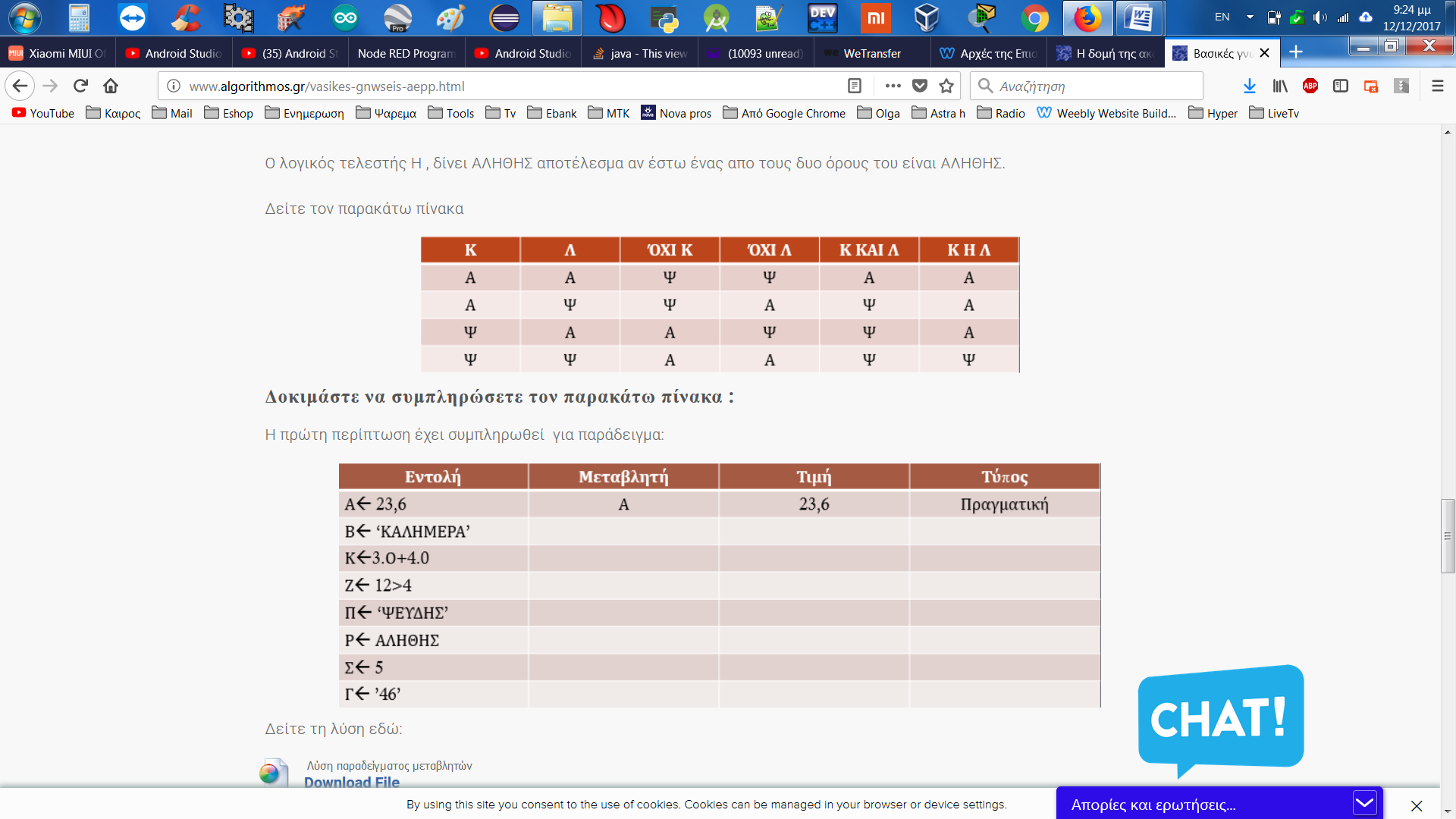 Ασκήσεις στις βασικές έννοιες Ψευδογλώσσας (Τύποι δεδομένων, σταθερές, μεταβλητές, εντολή εκχώρησης, αριθμητικές εκφράσεις)Να σημειώσετε ποιές από τις παρακάτω εκφράσεις είναι συντακτικά λάθος 2*Α ← ΑΑ  ← 3 * Α + 5Β + 5  ← "Α"Αν ο Χ είναι περιττός αριθμός, ποιά είναι η τιμή της μεταβλητής Υ μετά την εκτέλεσης της παρακάτω εντολής; Υ ← Χ mod 2Ποιά από τα παρακάτω αποτελούν αλφαριθμητική σταθερά; Αληθής"Αληθής"2009"2009"ΕμφάνισεΝα συμπληρώσετε τον πίνακα τιμών του παρακάτω αλγορίθμου, αν για τιμές εισόδου δώσουμε τις μεταβλητες 7 και 4Συμπληρώστε την τιμή της μεταβλητής Χ μετά την εκτέλεση της εντολής εκχώρησης 	Χ ← 5 + 2 * 3 ^ (4 - 2 * 2)Τέλος φόρμαςΝα αναφέρετε ποιες από τις παρακάτω εντολές εκχώρησης είναι σωστές.Α Β^2+4*ΤΓ + Δ  ΒΧ  2Β +4Η1  “Δευτέρα”Εμβαδόν  “(βάση *ύψος)/2”Ποιες τιμές πιστεύετε ότι θα εμφανίσει ο παραπάνω αλγόριθμος;Αλγόριθμος Πράξεις  α ← 3  β ← α + 14  γ ← α * β – 20   α ← (γ - α) /3  β ← β * α  γ ← γ – (α + β)  Εμφάνισε α, β, γΤέλος ΠράξειςΠοια από τις παρακάτω ομάδες εντολών ψευδογλώσσας αντιμεταθέτει τα περιεχόμενα δύο μεταβλητών Α & Β ;Μερος 2ο: Συγκριτικοί τελεστές - απλές λογικές εκφράσεις
Απλή - Σύνθετη εντολή επιλογήςΤέλος φόρμαςΑλγόριθμοι – Θεωρία – Κεφ1 έως Κεφ2.2.7.4Να χαρακτηρίσετε ως σωστή (Σ) ή λάθος (Λ) καθεμιά από τις παρακάτω προτάσεις:Η έννοια του αλγορίθμου είναι γενικότερη από εκείνη του προγράμματος.Ένα κείμενο σε φυσική γλώσσα μπορεί να εκτελεσθεί άμεσα από τον υπολογιστή.Ως όνομα μιας μεταβλητής  μπορεί να επιλεγεί το 2ΑΒ.Το Φ.Π.Α. είναι αποδεκτό όνομα μεταβλητής.Όταν σε μια έκφραση υπάρχουν οι αριθμητικές και συγκριτικές πράξεις   πρέπει να  εκτελούνται πρώτες οι συγκριτικές.Το διάγραμμα ροής είναι ένας τρόπος περιγραφής αλγορίθμου.Η λογική έκφραση Χ Ή (ΟΧΙ Χ) είναι πάντα αληθής για κάθε τιμή της λογικής μεταβλητής Χ.Η έννοια του αλγόριθμου συνδέεται αποκλειστικά με την Πληροφορική.Ένας αλγόριθμος στοχεύει στην επίλυση ενός προβλήματος. Το διάγραμμα ροής είναι ένας τρόπος περιγραφής αλγορίθμουΟ υπολογισμός του εμβαδού τετραγώνου είναι πρόβλημα άλυτο.Ένας αλγόριθμος είναι μία πεπερασμένη σειρά ενεργειώνΟι ενέργειες που ορίζει ένας αλγόριθμος είναι αυστηρά καθορισμένες. Ένας αλγόριθμος στοχεύει στην επίλυση ενός προβλήματοςΑλγόριθμοι – Θεωρία – Κεφ1 έως Κεφ2.2.7.4Να χαρακτηρίσετε ως σωστή (Σ) ή λάθος (Λ) καθεμιά από τις παρακάτω προτάσεις:Η έννοια του αλγορίθμου είναι γενικότερη από εκείνη του προγράμματος.Ένα κείμενο σε φυσική γλώσσα μπορεί να εκτελεσθεί άμεσα από τον υπολογιστή.Ως όνομα μιας μεταβλητής  μπορεί να επιλεγεί το 2ΑΒ.Το Φ.Π.Α. είναι αποδεκτό όνομα μεταβλητής.Όταν σε μια έκφραση υπάρχουν οι αριθμητικές και συγκριτικές πράξεις   πρέπει να  εκτελούνται πρώτες οι συγκριτικές.Το διάγραμμα ροής είναι ένας τρόπος περιγραφής αλγορίθμου.Η λογική έκφραση Χ Ή (ΟΧΙ Χ) είναι πάντα αληθής για κάθε τιμή της λογικής μεταβλητής Χ.Η έννοια του αλγόριθμου συνδέεται αποκλειστικά με την Πληροφορική.Ένας αλγόριθμος στοχεύει στην επίλυση ενός προβλήματος. Το διάγραμμα ροής είναι ένας τρόπος περιγραφής αλγορίθμουΟ υπολογισμός του εμβαδού τετραγώνου είναι πρόβλημα άλυτο.Ένας αλγόριθμος είναι μία πεπερασμένη σειρά ενεργειώνΟι ενέργειες που ορίζει ένας αλγόριθμος είναι αυστηρά καθορισμένες. Ένας αλγόριθμος στοχεύει στην επίλυση ενός προβλήματοςΑλγόριθμοι – Θεωρία – Κεφ1 έως Κεφ2.2.7.4Να χαρακτηρίσετε ως σωστή (Σ) ή λάθος (Λ) καθεμιά από τις παρακάτω προτάσεις:Η έννοια του αλγορίθμου είναι γενικότερη από εκείνη του προγράμματος.Ένα κείμενο σε φυσική γλώσσα μπορεί να εκτελεσθεί άμεσα από τον υπολογιστή.Ως όνομα μιας μεταβλητής  μπορεί να επιλεγεί το 2ΑΒ.Το Φ.Π.Α. είναι αποδεκτό όνομα μεταβλητής.Όταν σε μια έκφραση υπάρχουν οι αριθμητικές και συγκριτικές πράξεις   πρέπει να  εκτελούνται πρώτες οι συγκριτικές.Το διάγραμμα ροής είναι ένας τρόπος περιγραφής αλγορίθμου.Η λογική έκφραση Χ Ή (ΟΧΙ Χ) είναι πάντα αληθής για κάθε τιμή της λογικής μεταβλητής Χ.Η έννοια του αλγόριθμου συνδέεται αποκλειστικά με την Πληροφορική.Ένας αλγόριθμος στοχεύει στην επίλυση ενός προβλήματος. Το διάγραμμα ροής είναι ένας τρόπος περιγραφής αλγορίθμουΟ υπολογισμός του εμβαδού τετραγώνου είναι πρόβλημα άλυτο.Ένας αλγόριθμος είναι μία πεπερασμένη σειρά ενεργειώνΟι ενέργειες που ορίζει ένας αλγόριθμος είναι αυστηρά καθορισμένες. Ένας αλγόριθμος στοχεύει στην επίλυση ενός προβλήματοςΕπιλέξτε την σωστή εντολή εκχώρησης για κάθε μια από τις παρακάτω φράσεις Επιλέξτε την σωστή εντολή εκχώρησης για κάθε μια από τις παρακάτω φράσεις Επιλέξτε την σωστή εντολή εκχώρησης για κάθε μια από τις παρακάτω φράσεις Επιλέξτε την σωστή εντολή εκχώρησης για κάθε μια από τις παρακάτω φράσεις Επιλέξτε την σωστή εντολή εκχώρησης για κάθε μια από τις παρακάτω φράσεις Αντιστοιχίστε τα περιεχόμενα της Στήλης Α με τα περιεχόμενα της Στήλης Β Αντιστοιχίστε τα περιεχόμενα της Στήλης Α με τα περιεχόμενα της Στήλης Β Αντιστοιχίστε τα περιεχόμενα της Στήλης Α με τα περιεχόμενα της Στήλης Β Αντιστοιχίστε τα περιεχόμενα της Στήλης Α με τα περιεχόμενα της Στήλης Β Αντιστοιχίστε τα περιεχόμενα της Στήλης Α με τα περιεχόμενα της Στήλης Β Μια λογική μεταβλητή μπορεί να λάβει μόνο δύο τιμές Μια λογική μεταβλητή μπορεί να λάβει μόνο δύο τιμές Μια λογική μεταβλητή μπορεί να λάβει μόνο δύο τιμές Μια λογική μεταβλητή μπορεί να λάβει μόνο δύο τιμές Μια λογική μεταβλητή μπορεί να λάβει μόνο δύο τιμές Για τις παρακάτω εντολές εκχώρησης δεδομένων να αναφέρετε τον τύπο των μεταβλητών Για τις παρακάτω εντολές εκχώρησης δεδομένων να αναφέρετε τον τύπο των μεταβλητών Για τις παρακάτω εντολές εκχώρησης δεδομένων να αναφέρετε τον τύπο των μεταβλητών Για τις παρακάτω εντολές εκχώρησης δεδομένων να αναφέρετε τον τύπο των μεταβλητών Για τις παρακάτω εντολές εκχώρησης δεδομένων να αναφέρετε τον τύπο των μεταβλητών Αντιστοιχίστε τους τελεστές της Στήλης Α με το είδος τελεστή της Στήλης Β Αντιστοιχίστε τους τελεστές της Στήλης Α με το είδος τελεστή της Στήλης Β Αντιστοιχίστε τους τελεστές της Στήλης Α με το είδος τελεστή της Στήλης Β Αντιστοιχίστε τους τελεστές της Στήλης Α με το είδος τελεστή της Στήλης Β Αντιστοιχίστε τους τελεστές της Στήλης Α με το είδος τελεστή της Στήλης Β Αντιστοιχίστε τα περιεχόμενα της Στήλης Α με τα περιεχόμενα της Στήλης Β  Αντιστοιχίστε τα περιεχόμενα της Στήλης Α με τα περιεχόμενα της Στήλης Β  Αντιστοιχίστε τα περιεχόμενα της Στήλης Α με τα περιεχόμενα της Στήλης Β  Αντιστοιχίστε τα περιεχόμενα της Στήλης Α με τα περιεχόμενα της Στήλης Β  Αντιστοιχίστε τα περιεχόμενα της Στήλης Α με τα περιεχόμενα της Στήλης Β  Η τιμή μιας μεταβλητής δε μπορεί να αλλάξει κατά την διάρκεια του αλγορίθμου Η τιμή μιας μεταβλητής δε μπορεί να αλλάξει κατά την διάρκεια του αλγορίθμου Η τιμή μιας μεταβλητής δε μπορεί να αλλάξει κατά την διάρκεια του αλγορίθμου Η τιμή μιας μεταβλητής δε μπορεί να αλλάξει κατά την διάρκεια του αλγορίθμου Η τιμή μιας μεταβλητής δε μπορεί να αλλάξει κατά την διάρκεια του αλγορίθμου Αντιστοιχίστε κατάλληλα τις επιλογές της στήλης Α με αυτές της στήλης Β Αντιστοιχίστε κατάλληλα τις επιλογές της στήλης Α με αυτές της στήλης Β Αντιστοιχίστε κατάλληλα τις επιλογές της στήλης Α με αυτές της στήλης Β Αντιστοιχίστε κατάλληλα τις επιλογές της στήλης Α με αυτές της στήλης Β Αντιστοιχίστε κατάλληλα τις επιλογές της στήλης Α με αυτές της στήλης Β Σωστό Λανθασμένο Τα στάδια επίλυσης προβλήματος δίνονται στον παρακάτω πίνακα με λάθος σειρά. Να τα γράψετε στη σωστή αύξουσα σειρά Αντιστοιχιστε την Στηλη Α με την σωστη εννοια της Στηλης ΒΠοιές ανήκουν στα χαρακτηριστικά ενός αλγορίθμου και ποιές στους τρόπους περιγραφής - παρουσίασης - αναπαράστασής του
1.      Αλγόριθμος Ανταλλαγή......   
2.      Διάβασε α
3.      Διάβασε β
4.      β ← β + α
5.      α ← β - α
6.      β ← β - α
7.      Εκτύπωσε α
8.      Εκτύπωσε β
9.      Τέλος ΑνταλλαγήΑριθμός εντολήςαβΕμφανιζει1.      Αλγόριθμος Ανταλλαγή......   
2.      Διάβασε α
3.      Διάβασε β
4.      β ← β + α
5.      α ← β - α
6.      β ← β - α
7.      Εκτύπωσε α
8.      Εκτύπωσε β
9.      Τέλος Ανταλλαγή21.      Αλγόριθμος Ανταλλαγή......   
2.      Διάβασε α
3.      Διάβασε β
4.      β ← β + α
5.      α ← β - α
6.      β ← β - α
7.      Εκτύπωσε α
8.      Εκτύπωσε β
9.      Τέλος Ανταλλαγή31.      Αλγόριθμος Ανταλλαγή......   
2.      Διάβασε α
3.      Διάβασε β
4.      β ← β + α
5.      α ← β - α
6.      β ← β - α
7.      Εκτύπωσε α
8.      Εκτύπωσε β
9.      Τέλος Ανταλλαγή41.      Αλγόριθμος Ανταλλαγή......   
2.      Διάβασε α
3.      Διάβασε β
4.      β ← β + α
5.      α ← β - α
6.      β ← β - α
7.      Εκτύπωσε α
8.      Εκτύπωσε β
9.      Τέλος Ανταλλαγή51.      Αλγόριθμος Ανταλλαγή......   
2.      Διάβασε α
3.      Διάβασε β
4.      β ← β + α
5.      α ← β - α
6.      β ← β - α
7.      Εκτύπωσε α
8.      Εκτύπωσε β
9.      Τέλος Ανταλλαγή61.      Αλγόριθμος Ανταλλαγή......   
2.      Διάβασε α
3.      Διάβασε β
4.      β ← β + α
5.      α ← β - α
6.      β ← β - α
7.      Εκτύπωσε α
8.      Εκτύπωσε β
9.      Τέλος Ανταλλαγή71.      Αλγόριθμος Ανταλλαγή......   
2.      Διάβασε α
3.      Διάβασε β
4.      β ← β + α
5.      α ← β - α
6.      β ← β - α
7.      Εκτύπωσε α
8.      Εκτύπωσε β
9.      Τέλος Ανταλλαγή8Αντιστοιχίστε τα στοιχεία ενός αλγορίθμου της στήλης Α με την στήλη Β Με δεδομένο ότι ο Χ είναι τριψήφιος αριθμός αντιστοιχίστε το περιεχόμενο της μεταβλητής Υ στην Στήλη Α με την στήλη ΒΗ παρακάτω εντολή εκχωρεί στην μεταβλητή ΜΟ τον μέσο όρο των αριθμών α, β και γ; ΜΟ ← α+β+γ/3Σε μία εντολή εκχώρησης του αποτελέσματος μίας έκφρασης σε μία μεταβλητή, η μεταβλητή και η έκφραση πρέπει να είναι του ίδιου τύπου. Ποιά από τις αριθμητικές εκφράσεις της Ψευδογλώσσας αναπαριστά την μαθηματική έκφραση x23x^2^3(x^2)^3x^(2^3)x^(3^2)Ποιά από τα παρακάτω μπορούν να χρησιμοποιηθούν ως ονόματα μεταβλητών; ΌνομαΌνομα ΠελάτηΜαθητής_11ος_ΜαθητήςΑλγόριθμοςΑντιστοιχίστε τα δεδομένα της Στήλης Α με τον τύπο δεδομένων της στήλης Β ΟΜΑΔΑ ΑΟΜΑΔΑ ΒΟΜΑΔΑ ΓΟΜΑΔΑ ΔΑ ← ΒΑ ← tempΑ ← temptemp ← AΒ ← tmpΒ ← Αtemp ← ΒA ← BΒ ← Αtemp ← ΒΒ ← tempB ← tempΑν Α και Β ακέραιες μεταβλητές, ποιες από τις παρακάτω εκφράσεις είναι αριθμητικές και ποιές λογικές; Α > Β + 3Α div 3 ^ ΒΑ ^2 + 6 * Β <> Β ^3 + 8 Α + Β ^ 2Τι εμφανίζεται κατά την εκτέλεση του παρακάτω αλγορίθμου; Αλγόριθμος Αριθμοί
   x ← 5
   Αν x >=5 τότε
      x ← x + 2
   Τέλος_αν
   Αν  x< 6 τότε
      x ← x + 3
   Τέλος_αν
   Εμφάνισε x
Τέλος ΑριθμοίΝα συμπληρώσετε τον πίνακα τιμών του παρακάτω αλγορίθμου, αν για τιμές εισόδου δώσουμε τις μεταβλητες 6 και 2 Αντιστοιχίστε τις απλές λογικές εκφράσεις της Στήλης Α με τις λογικές σταθερές της Στήλης Β Να συμπληρώσετε τον πίνακα τιμών του παρακάτω αλγορίθμου, αν για τιμές εισόδου δώσουμε τις μεταβλητες 7 και 2 Συμπληρώστε τον παρακάτω πίνακα με τον τύπο και το περιεχόμενο της μεταβλητής Ο τελεστής = είναι σχεσιακός τελεστής ΣωστοΛαθοςΤι εμφανίζεται κατά την εκτέλεση του παρακάτω αλγορίθμου; Αλγόριθμος Αριθμοί   x ← 5   Αν x >5 τότε      x ← x + 2   αλλιώς         x ← x + 3   Τέλος_αν   Εμφάνισε xΤέλος ΑριθμοίΤι εμφανίζεται κατά την εκτέλεση του παρακάτω αλγορίθμου; Αλγόριθμος Αριθμοί
x ← 5
Αν x > 5 τότε
   x ← x + 2
Τέλος_αν
Αν x < 7 τότε
   x ← x + 3
Τέλος_αν
Εμφάνισε x
Τέλος ΑριθμοίΣε μια έκφραση που περιέχει αριθμητικούς και συγκριτικούς τελεστές εκτελούνται πρώτα  οι συγκρίσεις και μετά οι αριθμητικές πράξεις Σωστο ΛαθοςΗ σύγκριση 'ΑΛΗΘΗΣ ' > 'ΑΛΗΘΕΣ ' δίνει τιμή ΨΕΥ∆ΗΣ Σωστο ΛαθοςΣτην απλή εντολή επιλογής μεταξύ Αν και τότε είναι δυνατόν να υπάρχει αριθμητική έκφραση Σωστο Λαθος